Mapa dojazdu: pkt. A – siedziba Nadleśnictwa Czaplinekpkt. B – Wiata edukacyjna Hubertówka-Zofiówka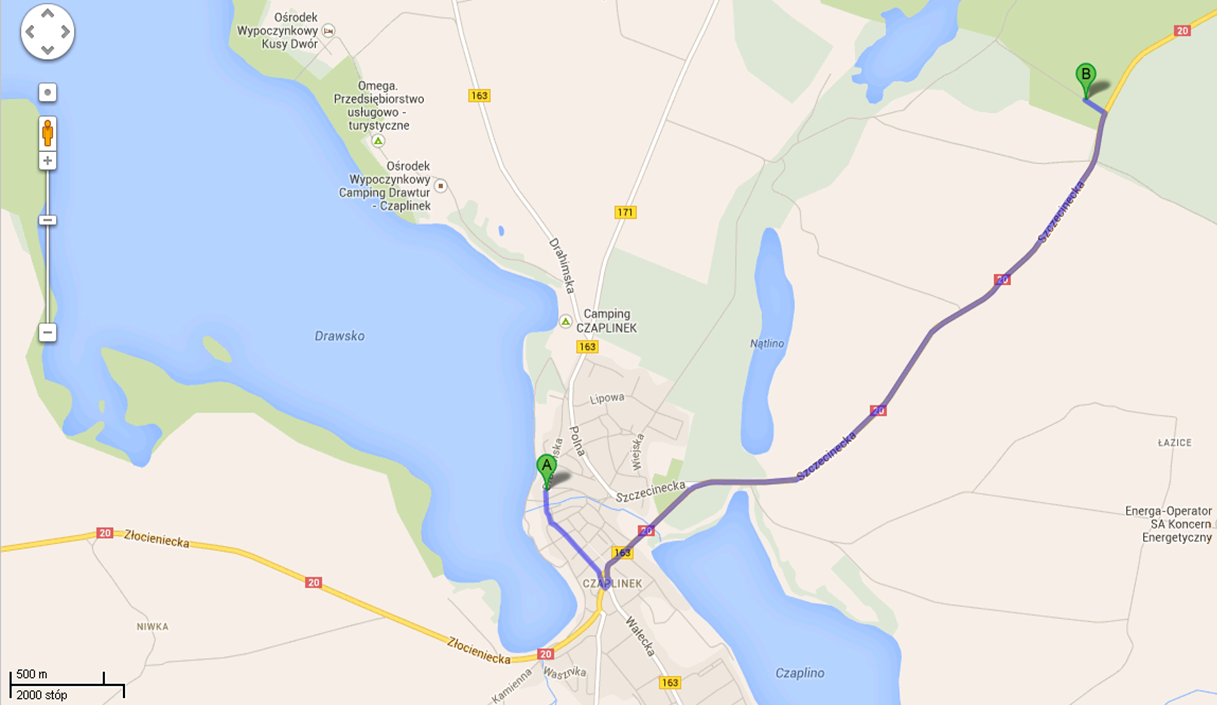 